                                                                               4 EME TRIMESTRE 2014	LE 7 SEPTEMBRE 2014 DE 10H A 19 H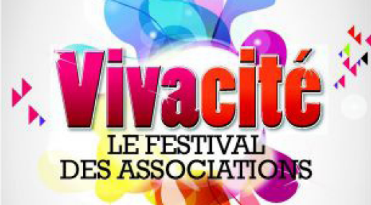 	      RENCONTRE AVEC NOS ADHERENTS 	                      L’ANRO SERA PRESENTE ET VOUS ATTEND  A	                -MARSEILLE : Parc Borrely stand Cité  des Rapatriés	       	-SAUSSET LES PINS Gymnase Alain CALMAT (Stand ANRO)                                  JEUDI 25 SEPTEMBRE 2014 A 10H 30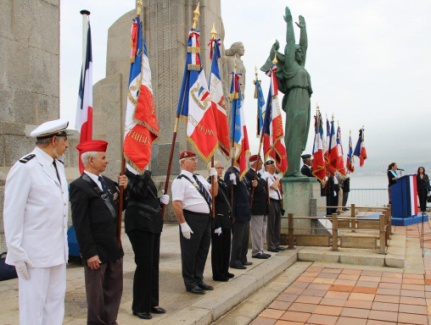                                          Monument d’Orient Corniche Kennedy MARSEILLE                             HOMMAGE AUX HARKIS-SOLDATS DE LA France                                                 ALLOCUTIONS ET DEPOTS DE GERBES                                                     Présence des autorités officielles et Anciens Combattants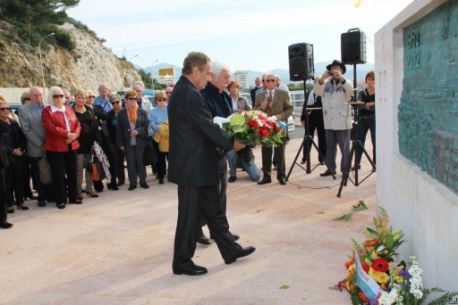 	     SAMEDI 1er NOVEMBRE  2014 A 10H30  TOUSSAINT 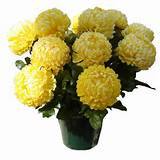                                                   HOMMAGE A NOS DEFUNTS                                                                                   MONUMENT DE L’HELICE- Corniche Kennedy MARSEILLE                   ALLOCUTIONS ET DEPOTS DE GERBES en présence des élus, anciens combattants et porte drapeaux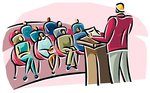 			                  SAMEDI 25 OCTOBRE 2014 A 16 HEURES                                                       Maison du Trioulet-36 Av Aviateur Lebrix 13009 MARSEILLE                                       COMPTE-RENDUS ET PROJECTIONS DES ACTIVITES 2013/2014Les convocations, ordre du jour et pouvoirs seront envoyés séparément  aux adhérents a jour de cotisation.Les pouvoirs dument remplis devront nous parvenir avant le 15 Octobre 2014Les nouvelles candidatures au conseil d’administration se manifesteront au siège avant le 10 Octobre 2014.Les cotisations pour l’année 2014/2015 sont enregistrées a compter de l’Assemblée générale.Nous comptons sur votre participation nombreuse Un apéritif clôturera l’Assemblée                                                                                                               Où  NOUS CONTACTER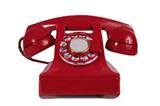 ADRESSE : A.N.R.O. Cité des Rapatriés496, rue Paradis 13008 MarseilleTéléphone 04.91.77.72.58 ou 04.88.86.34.75PERMANENCES MARSEILLE Au siège tous les Mardis de 14h à18 hSAUSSET LES PINS Maison des permanences (face à la mairie)1er et 3eme Mercredi du mois de 15 h à 18 hRENSEIGNEMENTS ET INSCRIPTIONSMARSEILLESOLER MARIE JEANNE 06.12.19.48.72.SORRENTINO JEANNINE 06.15.77.91.30. ou 04.91.93.66.63.TOUBOUL JO 04.91.02.22.07 où 06.66.75.71.34 SAUSSET LES PINS MARIE POLICHETTI 04.42.45.26.23 ou 06.20.98.35.46